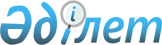 Об утверждении порядка и размера оказания социальной поддержки по оплате коммунальных услуг и приобретению топлива за счет бюджетных средств специалистам государственных организаций здравоохранения, социального обеспечения, образования, культуры, спорта и ветеринарии, проживающим и работающим в сельских населенных пунктах Кербулакского районаРешение Кербулакского районного маслихата Алматинской области от 27 июля 2020 года № 59-348. Зарегистрировано Департаментом юстиции Алматинской области 5 августа 2020 года № 5589
      В соответствии с подпунктом 15) пункта 1 статьи 6 Закона Республики Казахстан от 23 января 2001 года "О местном государственном управлении и самоуправлении в Республике Казахстан", пунктом 5 статьи 18 Закона Республики Казахстан от 8 июля 2005 года "О государственном регулировании развития агропромышленного комплекса и сельских территорий", Кербулакский районный маслихат РЕШИЛ:
      1. Утвердить порядок и размер оказания социальной поддержки по оплате коммунальных услуг и приобретению топлива за счет бюджетных средств специалистам государственных организаций здравоохранения, социального обеспечения, образования, культуры, спорта и ветеринарии, проживающим и работающим в сельских населенных пунктах Кербулакского района согласно приложению к настоящему решению.
      2. Признать утратившим силу решения Кербулакского районного маслихата "О предоставлении социальной помощи на приобретение топлива специалистам государственных организаций социального обеспечения, культуры, спорта и ветеринарии, проживающим и работающим в сельских населенных пунктах" от 29 сентября 2015 года № 47-270 (зарегистрирован в Реестре государственной регистрации нормативных правовых актов № 3495, опубликован 27 октября 2015 года в информационно-правовой системе "Әділет").
      3. Контроль за исполнением настоящего решения возложить на постоянную комиссию Кербулакского районного маслихата "По образованию, здравоохранению, культуре, спорту, туризму, по социальной защите населения".
      4. Настоящее решение вступает в силу со дня государственной регистрации в органах юстиции и вводится в действие со дня его первого официального опубликования. Порядок и размер оказания социальной поддержки по оплате коммунальных услуг и приобретению топлива за счет бюджетных средств специалистам государственных организаций здравоохранения, социального обеспечения, образования, культуры, спорта и ветеринарии, проживающим и работающим в сельских населенных пунктах Кербулакского района Общие положения
      1. Социальная поддержка по оплате коммунальных услуг и приобретению топлива (далее–социальная поддержка) за счет бюджетных средств оказывается специалистам государственных организаций здравоохранения, социального обеспечения, образования, культуры, спорта и ветеринарии, проживающим и работающим в сельских населенных пунктах Кербулакского района (далее–специалисты).
      2. Назначение социальной поддержки осуществляется уполномоченным органом–государственным учреждением "Отдел занятости и социальных программ Кербулакского района".
      Порядок оказания социальной поддержки
      3. Социальная поддержка оказывается в беззаявительном порядке, на основании списков, утвержденных акимами сельских округов по предоставлению государственных организаций здравоохранения, социального обеспечения, образования, культуры, спорта и ветеринарии.
      4. Выплата социальной поддержки производится через банки второго уровня, с которыми в установленном законодательством порядке заключен договор для зачисления сумм на лицевые счета специалистов, на основании представленных уполномоченным органом ведомостей.
      Размер оказания социальной поддержки
      5. Социальная поддержка специалистам оказывается один раз в год за счет бюджетных средств в размере 5 (пяти) месячных расчетных показателей.
      Основания для прекращения и возврата оказываемой социальной поддержки
      6. Социальная поддержка прекращается в следующих случаях:
      1) смерти получателя;
      2) при выезде получателя на постоянное проживание за пределы Кербулакского района.
      Выплата социальной поддержки прекращается с месяца наступления указанных обстоятельств.
      Излишне выплаченные суммы подлежат возврату в добровольном или ином порядке установленном законодательством Республики Казахстан.
					© 2012. РГП на ПХВ «Институт законодательства и правовой информации Республики Казахстан» Министерства юстиции Республики Казахстан
				
      Председатель сессии Кербулакского

      районного маслихата

Ж. Жумажанов

      Секретарь Кербулакского

      районного маслихата

Б. Рысбеков
Приложение к решению Кербулакского районного маслихата от 27 июля 2020 года № 59-348